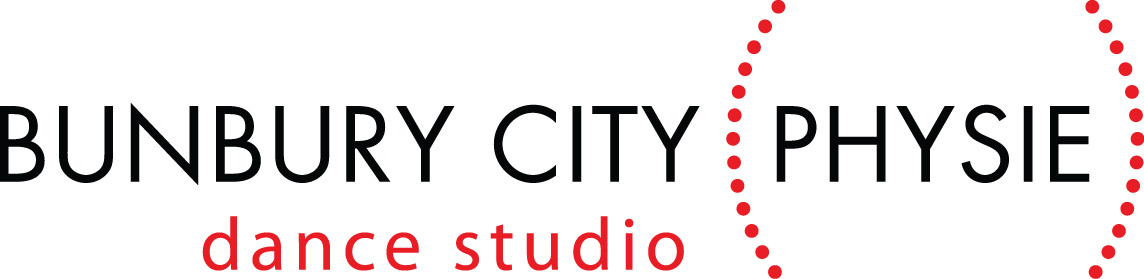 CLASS TIMES – 2019*BJP Physie age determined by age as at 31 August in calendar year.Mondays – Juniors and LadiesHope Christian School, RoelandsTuesdays – Juniors and LadiesNew Lyric Theatre, Stagelight StudioTerm 2 Commencing, Thursdays - LadiesNew Lyric Theatre, Stagelight Studio*Please note that these class times may change depending on numbers, but any changes will be advised in advance.Year GroupTimesTiny Tots3:30 – 4:005 - 84:00 – 4:459 - 104:45 – 5:3011 - 125:30 – 6:1513 plus6:15 – 7:15Ladies7:15 onwardsYear GroupTimes5 - 84:00 – 4:459 - 104:45 – 5:3011 - 125:30 – 6:1513 plus6:15 – 7:15Ladies7:15 onwardsYear GroupTimesLadies (Novice)6:30 – 7:30 Ladies (Open)7:30 – 8:30